АДМИНИСТРАЦИЯ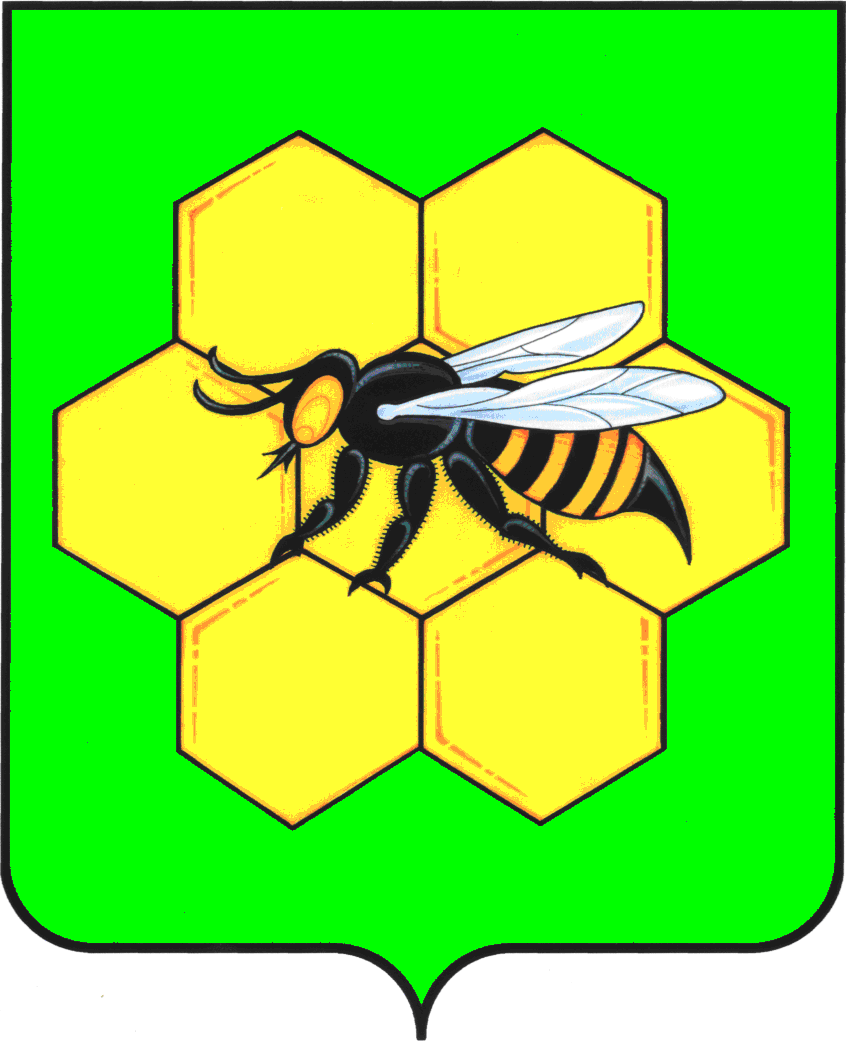 МУНИЦИПАЛЬНОГО РАЙОНА ПЕСТРАВСКИЙСАМАРСКОЙ ОБЛАСТИПОСТАНОВЛЕНИЕ______________________№___________О передаче муниципальным учреждениям права на размещение сведений на официальном сайте по размещению информации о государственных и муниципальных учреждениях в информационно – телекоммуникационной сети «Интернет»Согласно Федеральному закону от 07.06.2017 г. № 113-ФЗ «О внесении изменений в статью 32 Федерального закона «О некоммерческих организациях» и признании утратившим силу отдельных положений законодательных актов Российской Федерации», Федеральному закону от 12.01.1996 г. № 7-ФЗ «О некоммерческих организациях», Федеральным законом от 06.10.2003 № 131-ФЗ «Об общих принципах организации местного самоуправления в Российской Федерации», на основании Порядка предоставления информации государственным (муниципальным) учреждением, ее размещения на официальном сайте в сети Интернет и ведения указанного сайта, утвержденного приказом министерства финансов Российской Федерации от 21.07.2011 № 86-н,  руководствуясь статьями 41, 43 Устава муниципального района Пестравский, администрация муниципального района Пестравский ПОСТАНОВЛЯЕТ:Передать муниципальным учреждениям муниципального района Пестравский Самарской области права по размещению документов, предусмотренных Федеральным законом от 12.01.1996 года № 7-ФЗ «О некоммерческих организациях», на официальном сайте по размещению информации о государственных и муниципальных учреждениях в информационно-телекоммуникационной сети «Интернет» (www.bus.gov.ru).  Руководителям муниципальных учреждений муниципального района Пестравский Самарской области обеспечить размещение документов, предусмотренных Федеральным законом от 12.01.1996 г. № 7-ФЗ «О некоммерческих организациях», на официальном сайте по размещению информации о государственных и муниципальных учреждениях в информационно-телекоммуникационной  сети «Интернет» (www.bus.gov.ru), в порядке, установленном министерством финансов Российской Федерации.Опубликовать данное постановление в районной газете «Степь» и разместить  на официальном Интернет-сайте муниципального района Пестравский.Контроль за выполнением настоящего постановления возложить на первого заместителя Главы муниципального района Пестравский (Шаталов В.В.).Глава муниципального районаПестравский                                                                                      А.П.ЛюбаевВласова В.А.8(846)7422478